変化と対応５(比例の利用)氏名(　　　　　　　　)１　よう子さんとお母さんが、1500m離れた駅に向かって同時に家を出発しました。よう子さんは分速１００m、母は分速７５mで駅まで歩きます。家を出発してからｘ分間に進んだ道のりをymとして、よう子さんとお母さんそれぞれのｘとｙの関係を式とグラフに表してみよう。　　式　よう子（　　　　　　　　　　　　　　）　母（　　　　　　　　　　　　　　）グラフ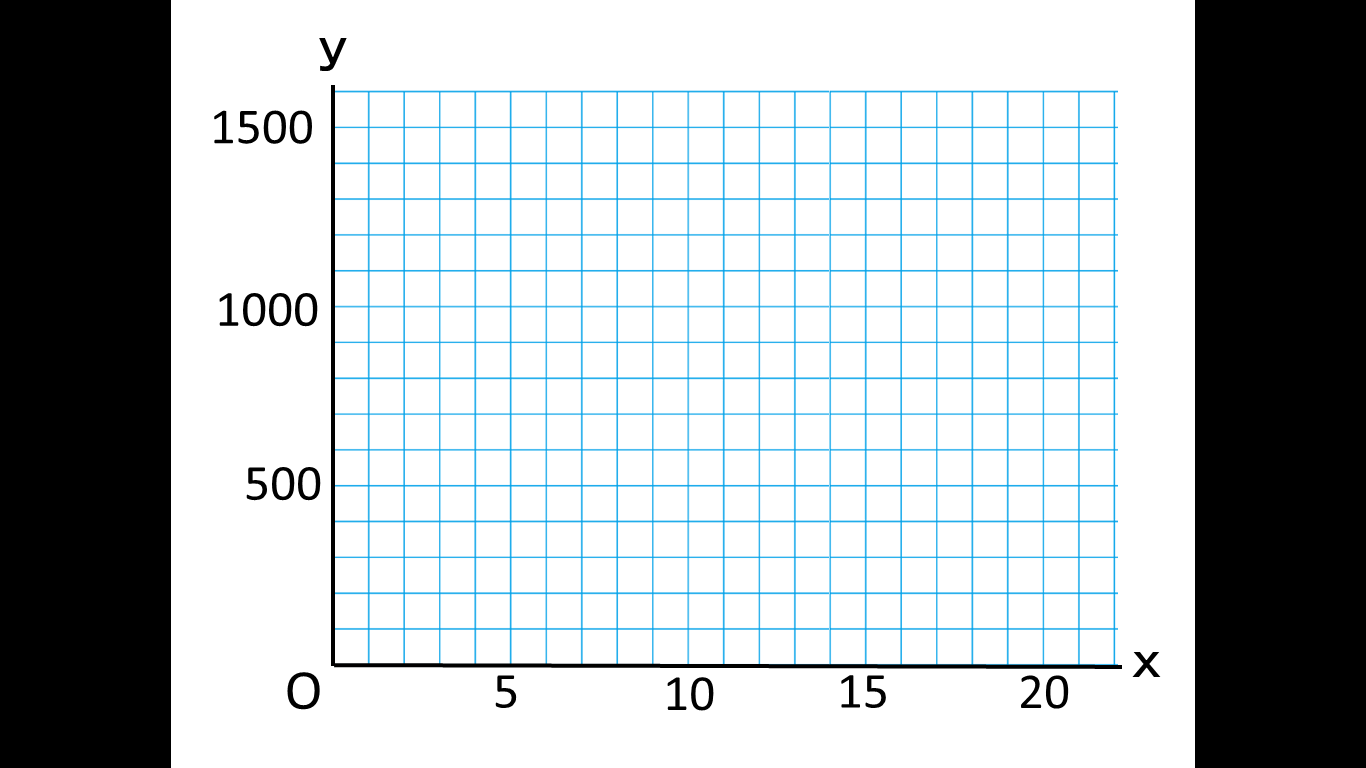 ２	　ある針金５mの重さを調べたところ、９０ｇでした。このはりがね２４ｍの重さを求めましょう。３　　くぎ４０本の重さが１００ｇでした。このくぎｘ本の重さをｙｇとして、次のことを考えよう。(1)　ｙをｘの式で表そう。(2)　このくぎを600本用意するには、くぎを何ｇ量りとればよいですか。変化と対応５(比例の利用)氏名(　　解　答　　　)１　よう子さんとお母さんが、1500m離れた駅に向かって同時に家を出発しました。よう子さんは分速１００m、母は分速７５mで駅まで歩きます。家を出発してからｘ分間に進んだ道のりをymとして、よう子さんとお母さんそれぞれのｘとｙの関係を式とグラフに表してみよう。　　式　よう子（ｙ＝１００ｘ　０≦ｘ≦１５　　）　母（ｙ＝７５ｘ　　０≦ｘ≦２０　　）グラフ２	　ある針金５mの重さを調べたところ、９０ｇでした。このはりがね２４ｍの重さを求めましょう。　　　　　　　　　ｙ＝１８ｘ　　　　　　　　　ｙ＝１８×２４　　　　　　　　　ｙ＝４３２　　　　　　　　　４３２ｇ３　　くぎ４０本の重さが１００ｇでした。このくぎｘ本の重さをｙｇとして、次のことを考えよう。(1)　ｙをｘの式で表そう。　　ｙ＝ａｘ　　　ａ＝２．５　　　　　　　ｙ＝２．５ｘ　１００＝４０ａ(2)　このくぎを600本用意するには、くぎを何ｇ量りとればよいですか。　　ｙ＝２．５×６００　　ｙ＝１５００　　　　　　　　　　　　　１５００ｇ